Comité Permanente de Derecho de Autor y Derechos Conexos Vigésima novena sesiónGinebra, 8 a 12 de diciembre de 2014PROYECTO DE ORDEN DEL DÍApreparado por la Secretaría	Apertura de la sesión	Aprobación del orden del día de la vigésima novena sesión	Acreditación de nuevas organizaciones no gubernamentales	Aprobación del informe de la vigésima octava sesión del Comité Permanente de Derecho de Autor y Derechos Conexos	Protección de los organismos de radiodifusión	Limitaciones y excepciones para bibliotecas y archivos	Limitaciones y excepciones para instituciones docentes y de investigación y para personas con otras discapacidades8.	Otros asuntos9.	Clausura de la sesión[Fin del documento]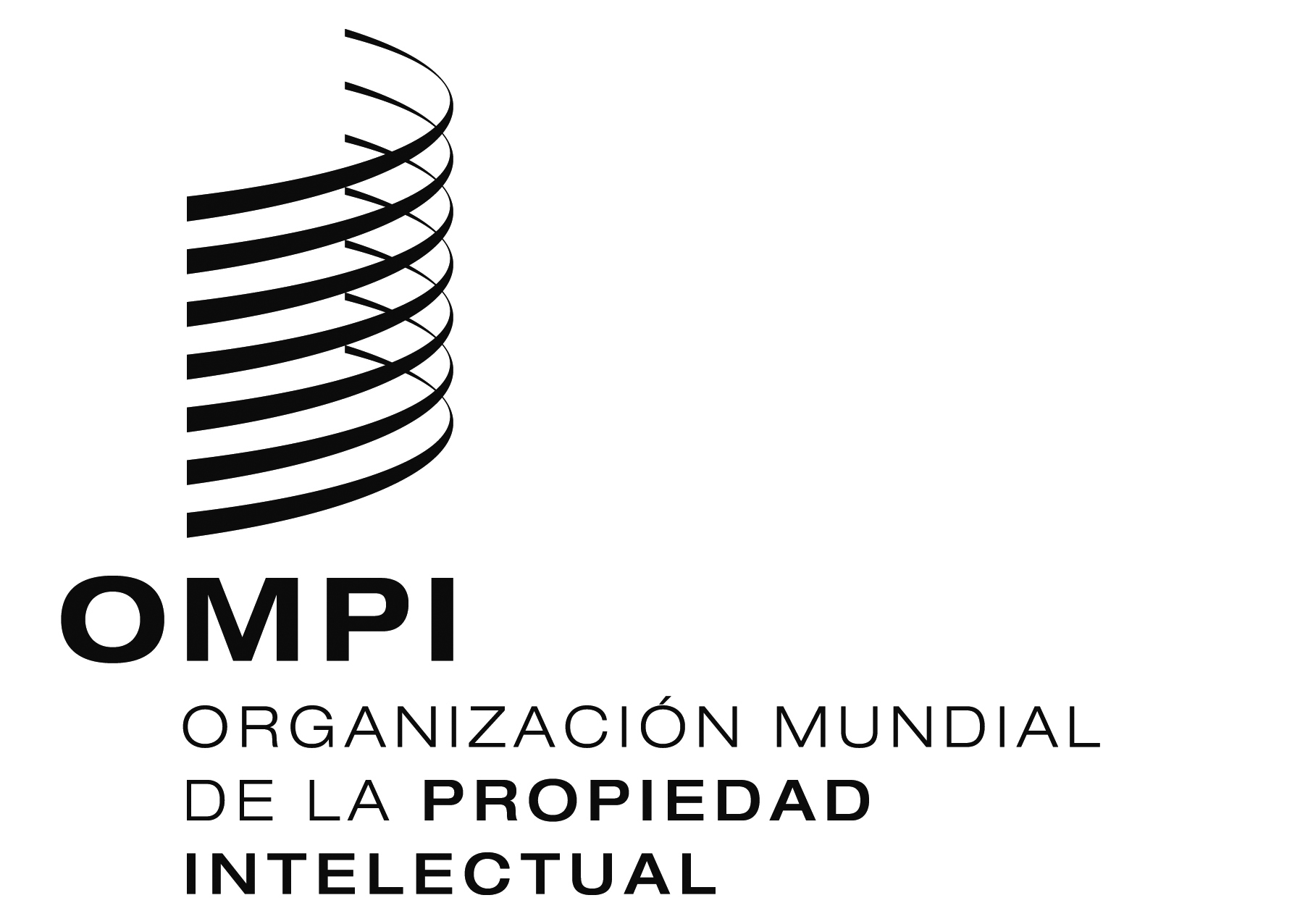 Ssccr/29/1 PROV.   sccr/29/1 PROV.   sccr/29/1 PROV.   ORIGINAL:  INGLÉSORIGINAL:  INGLÉSORIGINAL:  INGLÉSfecha:  1 de septiembre DE 2014fecha:  1 de septiembre DE 2014fecha:  1 de septiembre DE 2014